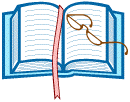 2класс    С. Хопп «Юн и колдунья» (1 часть)О чём рассказывается в этом тексте?- о встрече мальчика с колдуньей,                 - о жизни старой женщины,- о прогулке мальчика,                                   - о тёплом солнечном дне.      2. Как звали колдунью?                  - фру Мария,                            - фру Мунсен,                                                                    - фру Евгения,                          - фру Нонна.      3. Откуда шла старуха?                 - из магазина,                           - с почты,                                                                 - от другой ведьмы,                  - из леса.      4. Колдунья потеряла мелок, потому, что                  - была рассеяна,                                      - плохо видела,                 - уронила в траву,                                    - в карманах были дырки.       5. Выбери правильное утверждение.          - Колдунья наколдовала грозу с молнией.         - Колдунья заколдовала утюг, и он сам гладил платья.         - Колдунья заколдовала вёдра и они носили воду сами.         - Колдунья наколдовала дождь.     6. Как ты понимаешь выражение «не большая охотница шить».         -любит ходить на охоту,                                   - не любила шить,         - охотится с небольшим ружьём,                     - очень любила шить.   7. Укажи в каком порядке происходили события?    _  Колдунья ходила на чашку кофе к другой ведьме.   _  Мальчик шёл по дороге.   _ Ведьма подарила фру Мунсен волшебный мелок.  _Юн нашёл мелок на дороге.  _ Мелок выпал из кармана колдуньи. 8. Главным образом, автор хотел рассказать- о жизни колдуньи,                                 - как попал мелок к мальчику,- о прогулке мальчика,                           - о дружбе двух колдуний.2 кл.  Андерсен «Оле – Лукойе»Как зовут главного героя сказки?*Олег                   *Алексей                     *Лев                     *Оле – Лукойе2. Что он брызжет детям в глаза?      *сладкое молоко                *сок                 *нектар                         *лимонад3. Какой зонтик раскрывает над послушными детьми?  *чёрный                  * пёстрый                   *полосатый                     *серый4. Укажи в каком порядке происходили события._  Раскрывает цветной зонтик над послушными детьми._ Раскрывает чёрный зонт над капризами, плаксами._ По вечерам Оле – Лукойе приходит к ребятам._ Он брызжет детям в глаза и дует в затылок. «Синяя сказка»1.Когда происходили события в произведении?* осень                         * зима                                 * весна                                   * лето2.Определи жанр произведения. *стихотворение                          * сказка                 * рассказ                        * быль3.Поставь цифры, в каком порядке происходили события._ Муравей назвал цветок незабудкой._ Одуванчик облетел._ Из семечек появились цветочки._ Муравей попросил ночлега._ Одуванчик не захотел приютить муравья.4.Какая незабудка?* скромная                         * самовлюблённая                *завистливая                 * добрая5.Какая основная мысль произведения?*Как прекрасно весной.*Нужно быть добрым и помогать другим.*Рассказать о том, как растут одуванчики и незабудки.В. А. Осеева  «Волшебное слово»           2кл.                                                                                                      Фамилия…………………………………………….Что вы прочитали?* сказку                             *  рассказ                          * стихотворениеКто главный герой произведения?Ленка                                      бабушкаСтарик                                     ПавликВосстанови последовательность  событий._ Лена дала краску._ Рассказ огорчённого мальчика._ Встреча Павлика со стариком._ Брат берёт кататься._ Бабушка дала пирожок.Выбери словосочетание, близкое по смыслу к слову «буркнул».Негромко недовольно сказалГромко крикнулПрошептал очень тихоОтметь пословицу, наиболее точно, выражающую главную мысль текста.Терпенье и труд всё перетрут.Вежливое слово все замки отпирает.Жизнь дана на добрые дела.Как ты считаешь, был ли старик волшебником? Почему?……………………………………………………………………………………………………………………………………          ………………………………………………………………………………………………………………………………………………..«Мастер Али» казахская сказка.  3 класс 1 ч                     Фамилия…………………………………….1.Определи жанр произведения.   *Стихотворение                    *сказка                *рассказ                 *быль2. Как звали сына злого хана?                         *Чжан                 *Хусаин               *Иван                         *Али3. Что за музыкальный инструмент смастерил мастер Али?                    *домбру                   *скрипку           *виолончель             * гитару4. Поставь числа, в каком порядке происходили события.           _ Угрозы хана.           _ Сын хана гибнет на охоте.           _ Слуги просят у мастера Али совета.            _ Хан понимает, что сын погиб.           _ Пастух Али мастерит новый музыкальный инструмент.5. Как ты понимаешь выражение «страшная весть»?   * весть о том, что кто-то сильно испугался   * весть о большом горе   * известие о ком-то страшном6. Какая основная мысль произведения?   * нужно быть осторожным на охоте   *нужно быть находчивым   * музыка может рассказать и о горестях и о радостях людей.3класс  И. С. Тургенев «Воробей»             Фамилия ……………………………………Откуда возвращался автор?с  рыбалки         *с работы                 * с охоты          * из гостейВыражение «жертвовал собою» означает*спасать других, не думая о своей жизни* выбирал себе с кем подраться*желал себе здоровья3.  Укажи цифрой правильный порядок._ Пёс отступил._ Старый воробей бросился на защиту._ Маленький птенчик выпал из гнезда._ Автор возвращался с охоты._ Пёс приближался к молодому воробью.4.Главная мысль текста:*любовь сильнее смерти, любовью движется жизнь.* Нужно защищать маленьких.*Собака – друг человека.    К. Паустовский        «Кот ворюга» 3 класс.             Отметь правильный ответ.1.О чём рассказывается в этом тексте?* о рыбной ловле                                               * о том, как ловить котов* о беспризорном коте                                     * о курицах2.Где происходили события?* в заброшенном саду и доме                       * в лесу* на берегу реки                                                * в городе3.В какое время года происходили события?* зимой                         * весной                     * летом                          * осенью4.Кота решили поймать потому, что*он воровал продукты                                    * решили изучить повадки кошек* он пугал куриц                                               * он переловил всех мышей5.Выбери правильное утверждение*Кот украл у хозяев курицу.                          *Кот украл сосиски.*Кот съел всю кашу.                                       * Кот стащил окуней.6.Как ты понимаешь выражение «потерял всякую совесть»* потерял свою добычу                                 * безобразничал*повёл себя нагло                                           * коту было стыдно7.В каком порядке происходили события? Поставь цифры.                 _ Кот наелся до отвала.                                                                                                                                _ Кот утащил колбасу.                                                                                                                                _ Кот своровал окуней.                                                                                                                                _ Мы поймали кота.8.Главным образом автор хотел:*рассказать о повадках кота                                              * о летнем отдыхе*о том, что можно приручить любого кота                    * о доброте людейОтметь правильное высказывание.              А. П. Чехов «Белолобый»            3 класс1.О чём рассказывается в тексте?* о том, как охотится старая волчиха                               *о весеннем дне*о глупом щенке                                                                   *о лесных жителях2.Где жил щенок?                *в конуре                            * в лесу                                                 *в хлеву                                * в доме3.В какое время года происходит действие?       * осенью                       * зимой                                                                                          * весной                        * летом4.Выбери правильное утверждение.                         *Волчиха утащила из хлева ягнёнка.                                                                                              *Волчиха утащила из хлева щенка.                                                                                                                                                                                                                                                                                                                *                                                                                            *Волчиха утащила из хлева барашка.5.Как ты понимаешь выражение «мучил голод»?   *очень хотелось есть                                 * болел живот   * волчицу мучили                                       * жадно ела6.Укажи в каком порядке происходили события.           _ Волчица забралась в хлев.                                                                                                      _ Волчица пошла охотиться.                                                                                                     _ Волчица схватила щенка.                                                                                                     _ Щенок играл с волчатами.7.Главным образом автор хотел                 *описать приближение весны                                                                              *рассказать о старой волчице                                                                             * рассказать о стороже ИгнатеАндрей Усачёв «На чём держится Земля» 3 класс  ………………………………………………………1.О чём рассказывается в этом тексте? * том, как учёные изучают Землю                               * о китах и слонах* о черепахах                                                                     * о том, как держится Земля2.Жанр этого произведения*рассказ                * стихотворение                          * сказка                *быль3.Кто не держал Землю?  * кит                        * змея                           * черепаха                         * слон4.Выберите правильное утверждение.*Землю держала  черепаха.                             * Планета вращается вокруг солнца.*Слоны гуляли по саванне.                               *Учёные кормили кита.5.В каком порядке происходили события, поставь цифры.      *Учёные подошли к краю земли.       *Животные обиделись и ушли.     *Черепахи, слоны и киты обещали держать Землю.      *Учёные не поверили животным и решили прибить, привязать Землю для крепости.6.Как ты понимаешь выражение «сдержать честное слово»   *держать лист с написанным словом                       * быть честным   * выполнить данное обещание                                 * пообещать и не выполнить7.Главным образом автор хотел             * описать устройство Земли                                                                        *рассказать, как древние представляли устройство мира                                                                       *убедить, что надо верить честному слову другихМ. Зощенко «Великие путешественники» 3 класс 4 ч      …………………………………………………1.Стёпка взял Миньку в путешествие в обмен на:   *подзорную трубу                                           * 3 рубля   * перочинный ножик                                      * фонарик2.Сколько ребят отправились в путешествие:  *2                                       * 3                               * 4                                           * 53.Что значит выражение «куда Макар телят не гонял» * очень далеко                                               * на полянку * в неизвестные места                                * к дому Макара4.Что, по мнению мамы, нужно обязательно знать, отправляясь в путешествие? *математику и письмо* таблицу сложения и звёзды* таблицу умножения и географию5.Поставь числа, чтобы получился план.                _ Стёпка зовёт ребят в путешествие.                                                                                           _ Стёпкино наказание.                                                                                           _ Страшная ночь в лесу.                                                                                          _ Тяжёлый мешок.                                                                                          _ Радость родителей.                                                                                         _ Знакомая дорога.6.Основная мысль (то, что хотел сказать автор).…………………………………………………………………………………………………………………………………………………………..«Илья Муромец»  4 класс1.О  чём   рассказывается  в   былине?      *О   тяжёлой    жизни   русского  народа   в   давние  времена.      *О   болезни  Ильи.      *О   становлении   из   больного  Ильи   в   богатыря.      *О   крестьянской   работе.2.Где жил Илья Муромец?    * в Москве                    * в Муроме                    * в Карачарове               * в Киеве3. Сколько   лет   Илья   лежал?     *3 года               *30 лет                5 лет                  5 месяцев4.  Выбери    верное   утверждение.     *Илья   купил    богатырского   коня.      *Илья   подарил    богатырского     коня.       *Илья   вырастил     богатырского  коня   из   жеребёнка.5. «Калики перехожие» - это…* инвалиды           * родственники           * гости                 * нищие странники6. Поставь в нужном порядке._  Благословление родителей._  Илья болеет._  Покупка жеребёнка._  Изготовление оружия._  Калики помогают Илье._  Илья расчищает поле.7. Как бы ты определил главную мысль текста?_____________________________________________________________________Былина «На заставе богатырской» 4 класс.1. Определи жанр произведения         *рассказ                          *былина                                                                *сказка                            *миф2. Зачем стояли богатыри на заставе?     *приехали поохотиться                                    *решили отдохнуть     *не пропускали врагов к Киеву                     * разведывали обстановку3. Кто увидел след богатырского коня?  *Илья Муромец                       *Алёша Попович   *Добрыня Никитич                *Василий Долгополый4. Что обозначает выражение «ни жив, ни мёртв»?   *очень сильно испугался,               * уснул,   *заболел,                                           * стал бодрым.5. В каком порядке происходили события?   _ Разбрелись богатыри кто куда.    _Илья отпускает чужого богатыря.    _Русские богатыри стоят на заставе.    _Илья Муромец сражается с богатырём.   _Добрыня обнаружил след.    _Добрыня испугался богатыря.6.Что наказал Илья чужеродному богатырю?   *Не обижай слабых, уважай старших.   *Заставу не минуй, бей челом атаману, плати пошлины, не броди по Руси нахвальщиком  * Не подходи близко к нашей заставе.7. Почему Илья Муромец, не убил, а отпустил чужого богатыря?   …………………………………………………………………………………………………..Олег Кургузов «Телевизионные макароны» 4 классКак звали главного героя?*Иван Фёдорович                          * Игорь Фунтикович*Фунтик Иванович                         * Фёдор Ильич 2. Что делали макароны?           *плясали            * писали слова              * рисовали            * варили суп 3. Какое слово сложили макароны?      * Привет.                  * Здравствуй              * Осторожно.          * Как дела?  4. Выражение «доподлинно известно» обозначает       *известно о подлости          * известно не точно          * известно наверняка 5. В каком порядке происходили события? Поставь цифры.     _ Обучение макарон грамоте.     _ Фунтик Иванович сварил макароны.    _ Поиск очков.   _ Разговор с макаронами.   _ Работа на телевидении.6. Определи жанр произведения.  * рассказ              * былина                  * сказка              * басня7. Какова основная мысль произведения? Что хотел сказать автор?____________________________________________________________________________